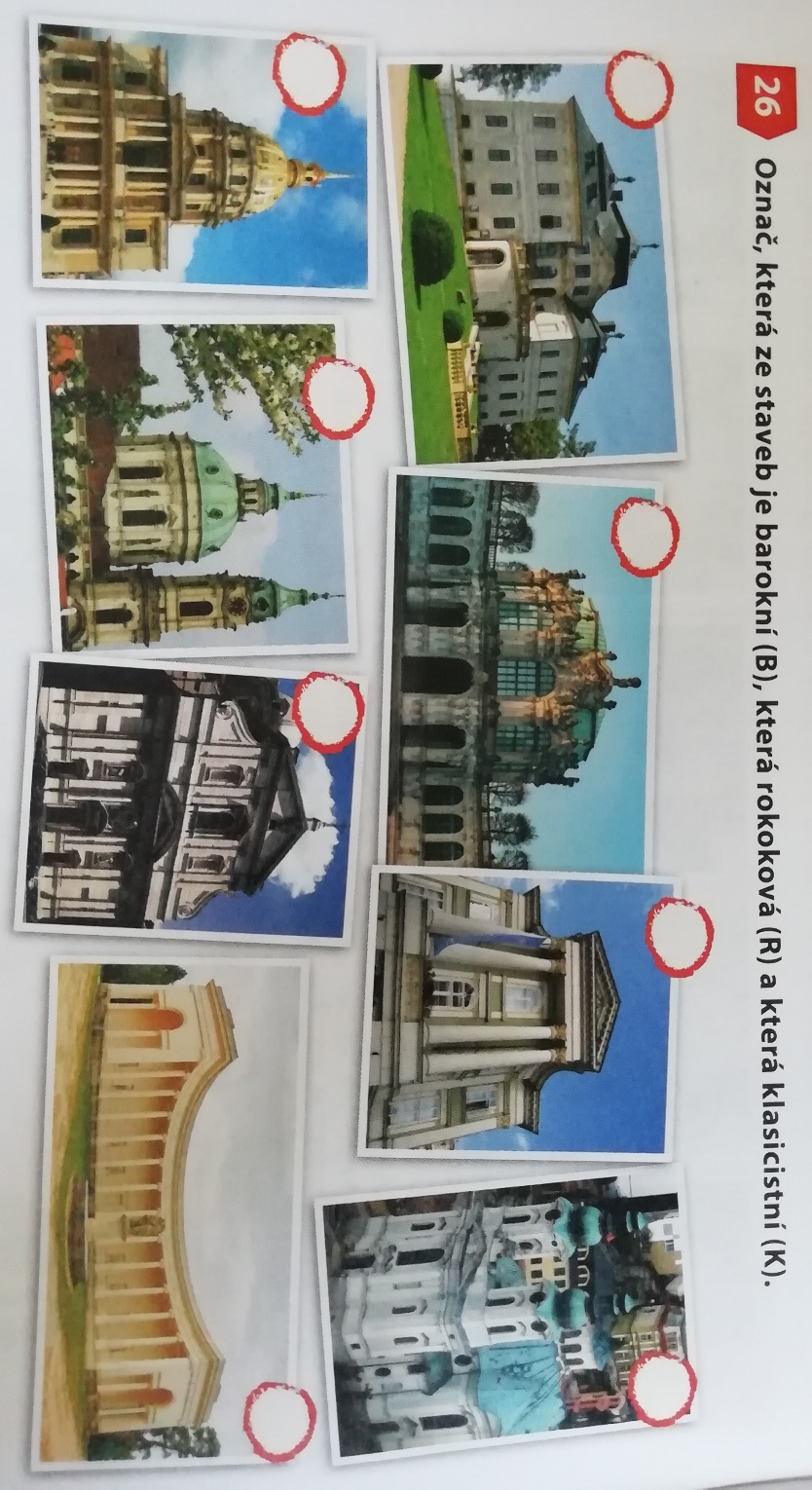 Pracovní list: Opakování – baroko, rokoko, klasicismus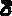 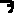 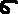 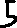 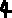 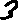 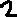 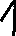 Pracovní list na Velkou francouzskou revoluciPanovník Ludvík XVI. a Marie Antoinetta (dcera …………………………………….) a tři stavy: ŠLECHTA: ……………………………………………………………………………………….DUCHOVENSTVO: ……………………………………………………………………….........TŘETÍ STAV: …………………………………………………………………………………….Neúroda, další zadluženost státu - nespokojenost ⟶ nutná daňová reforma ⟶ zdanění …………………………………………………⟶ to může schválit král, svolání všech stavů1789 – král svolal GENERÁLNÍ STAVY (šlechta, duchovenstvo a měšťanstvo) – spory o to, jak hlasovat, třetí stav chtěl řešit zrušení absolutismu a vytvoření ústavy ⟶ daně se neodhlasovaly 9. července 1789 – vzniklo Ústavodárné shromáždění (všechny 3 stavy) – cílem vytvoření ústavy a konstituční monarchie – nesplněno14. července 1789 dobytí ………………………………………….⟶ odstartovalo revoluciI. fáze -  1789 – 1792 - Období generálních stavů a konstituční monarchieSRPNOVÉ DEKRETY…………………………………………………………………………DEKLARACE PRÁV ČLOVĚKA A  OBČANA……………………………………………… 1790 – vydána ÚSTAVA – Francie se stává ………………………………monarchií, šlechta emigrovala ⟶ v zahraničí se mocnosti připravovali na pomoc královské rodině, král s rodinou se pokusil o útěk ⟶ úspěch - neúspěchOpozice se rozdělila na:Girondisté …………………………………………………………………………………………………….Jakobíni ……………………………………………………………………………………………………….Francie čelí útoku sousedních států (snaha pomoc králi) > král nakonec sesazen a uvězněn ⟶ konec konstituční monarchieII. fáze – 1792 – 1793 – Období republiky září 1792………………………vyhlásil republiku - motivovali se heslem: „……………………………….., ………………………………, ……………………………….“hymnou revoluce Marseillaisa, symbolem se stala………………………………………………..leden 1793 – Ludvík XVI. popraven………………………………………………………………situace ve Francii se příliš neuklidnila ⟶ hlad, nepokoje ⟶ ozbrojená povstání - radikální jakobíni se zmocnili vlády ⟶ konec republikyIII. fáze – 1793 – 1794 – Období jakobínské diktatury teror, popravy odpůrců (plno nevinných), popravena i ……………………………………………o všem rozhodoval VÝBOR PRO VEŘEJNÉ BLAHO - jakobíni podporováni chudinou, soustředili se na zákonodárnou činnost (rušení šlechtických titulů, oslovení OBČAN, zabavení půdy a rozdána rolníkům)teror vyvrcholil v červnu 1794, kdy došlo k povstání ⟶ jakobíni popraveni gilotinou IV. fáze – 1794 – 1799 – Období direktoria konec hrůzovlády a teroru, zrušeny jakobínské reformy, uzavřen mír s některými okolními státy – osobnost, která by „vládla pevnou rukou“ ⟶ volba padla na oblíbeného a úspěšného generála, ………………………………………………………………, který provedl 1799 státní převrat a stal se prvním……………………………………8. A – Dějepis – samostudium8. A – Dějepis – samostudiumDo 8. 6. 2020Do 8. 6. 2020týdenOpakování – baroko, rokoko, klasicismusPřiřaď k obrázkům písmena, podle toho, zda se jedná o baroko (B), rokoko (R), nebo klasicismus (K) – stačí napsat čísla a písmena do e-mailutýdenTéma: Vznik USAPřečti si učebnici str. 68–71Pusť si video o Bostonském pití čaje: https://www.televizeseznam.cz/video/vylety-do-minulosti/bostonske-piti-caje-64009921Do sešitu si napiš nadpis „Vznik USA“. Vysvětli do sešitu tyto pojmy za pomoci učenice a videa: 1) „Nový Svět“, 2) Sedmiletá válka, 3) Bostonské pití čaje, 4) Prohlášení nezávislostitýdenTéma: Velká Francouzská revoluceProjdi si powerpointovou prezentaci v příloze na webuDoplň pracovní list v příloze tohoto dokumentuOdevzdání učiteli:Na e-mail jana.padalikova@zsprusanky.cz pošli všechno najednou:Řešení opakování baroka, rokoka, klasicismuOdpovědi v sešitě k tématu „Vznik USA“Pracovní list na Velkou francouzskou revoluciDatum odevzdání: 8. 6. (pondělí)